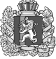 Орловский сельский Совет депутатовДзержинского районаКрасноярского краяРЕШЕНИЕОрловка 13.04.2023 г.				                                                                 № 25-113 р                                                    О внесении изменений и дополненийв Устав Орловского сельсоветаДзержинского районаКрасноярского краяВ целях приведения Устава Орловского сельсовета Дзержинского района Красноярского края в соответствие с требованиями Федерального закона от 06.10.2003 № 131-ФЗ «Об общих принципах организации местного самоуправления в Российской Федерации» Закона Красноярского края от 21.10.2015 № 9-3724 "О закреплении вопросов местного значения за сельскими поселениями Красноярского края", руководствуясь статьями 19, 23 Устава Орловского сельсовета, Орловский сельский Совет депутатов РЕШИЛ:1. Внести в Устав Орловского сельсовета Дзержинского района Красноярского края следующие изменения:1.1. пункт 1 статьи 1 после слов «на местном референдуме» дополнить словами «(сходе граждан)»;1.2. в статье 6:-  в подпункте 2 пункта 1 слово «установление» заменить словом «введение»;1.3. в подпункте 6 статьи 23 слова «нормативные решения» заменить словами «нормативные акты»;1.4. в статье 19:- в подпункте 3 пункта 1 слово «установление» заменить словом «введение»;1.5. в пункте 7 статьи 23 слова «об установлении» заменить словами «о введении»;1.6. статью 25:- дополнить пункт 1 подпунктом 12 следующего содержания:«12). Полномочия депутата представительного органа муниципального образования прекращаются досрочно решением представительного органа муниципального образования в случае отсутствия депутата без уважительных причин на всех заседаниях представительного органа муниципального образования в течение шести месяцев подряд.»;1.7. статью 30.1 исключить; 1.8. в пункте 4 статьи 35 слово «активным» исключить; 1.9. в статье 36.2:- абзац первый пункта 2 изложить в следующей редакции:«2. Староста назначается Советом депутатов по представлению схода граждан сельского населенного пункта. Староста назначается из числа граждан Российской Федерации, проживающих на территории данного сельского населенного пункта и обладающих активным избирательным правом, либо граждан Российской Федерации, достигших на день представления сходом граждан 18 лет и имеющих в собственности жилое помещение, расположенное на территории данного сельского населенного пункта.»;- в пункте 3:абзац первый исключить;подпункт 1 изложить в следующей редакции:«1) замещающее государственную должность, должность государственной гражданской службы, муниципальную должность, за исключением муниципальной должности депутата представительного органа муниципального образования, осуществляющего свои полномочия на непостоянной основе, или должность муниципальной службы;»;1.10. пункт 2 статьи 36.4 после слова «самоуправления» дополнить словами «, староста сельского населенного пункта», слова «соответствующего муниципального образования» заменить словами «Орловского сельсовета»;1.11. пункт 1 статьи 50 дополнить абзацем следующего содержания:«документах, определяющих цели национального развития Российской Федерации и направления деятельности органов публичной власти по их достижению.»;1.12. в статье 45.2:- подпункт 1 пункта 1 изложить в следующей редакции:«1) право на своевременное и в полном объеме получение денежного вознаграждения;»;- пункт 1 дополнить подпунктами 6), 7), 8) 9) 10) следующего содержания:«6) пенсионное обеспечение за выслугу лет;7) условия работы, обеспечивающие исполнение должностных полномочий в соответствии с муниципальными правовыми актами органов местного самоуправления;8) получение в установленном порядке информации и материалов, необходимых для исполнения полномочий;9) обязательное государственное страхование на случай причинения вреда здоровью и имуществу, а также обязательное государственное социальное страхование на случай заболевания или утраты трудоспособности в период исполнения полномочий или после их прекращения, но наступивших в связи с исполнением полномочий;10) дополнительное профессиональное образование с сохранением на этот период замещаемой должности, денежного вознаграждения и денежного поощрения;»;1.13. статью 57 после слов «депутатов сельсовета» дополнить словами                «, органы территориального общественного самоуправления, прокурор Дзержинского района»;        2. Контроль за исполнением настоящего Решения оставляю за собой.3. Глава Орловского сельсовета обязан опубликовать зарегистрированное настоящее Решение в течение семи дней со дня поступления из Управления Министерства юстиции Российской Федерации по Красноярскому краю уведомления о включении сведений о настоящем решении в государственный реестр уставов муниципальных образований Красноярского края.4. Настоящее решение вступает в силу со дня, следующего за днем его официального опубликования в печатном издании «Депутатские Вести».Председатель Орловского сельского Совета депутатов,глава Орловского сельсовета                                                                  В.Е. Крапивкин